The AWT Research and Development Grant – Alternative Uses for General Waste provides grant funding to eligible alternative waste treatment (AWT) owners and/or operators in NSW to support the development of new products or end markets for general waste.Each successful project can receive from $25,000 to $500,000 in funding.How to applyPlease read the AWT Research and Development Grant – Alternative Uses for General Waste - Guidelines before starting your application.Complete all sections of this application form. Send by email to Recycling.Centres@epa.nsw.gov.au. Add “Your organisation name, R&D Application’ to the subject line.Or post your application form to:AWT Research and Development GrantCircular Economy Resource ManagementDepartment of Planning, Industry and EnvironmentLocked Bag 5022Parramatta  NSW  2124The application form and any attachments you wish to include must be received by the Department by 4pm Monday 29 June 2020.Any application that is late or incomplete will not be considered.Applicant detailsCompany name	ABN or CAN		Postal address	Contact person(s) for this projectName			Position title		Organisation		Phone number	Mobile			Email			Street address		Project overviewProject nameWe will use this name on all correspondence. Use 10 words or less.Project locationPlease provide the name of the facility/ies and the address/es where the planned activity/ies will take place including town/suburb and postcode.Geographical reachIf your project involves the ongoing processing of waste, please provide the local government area/s from which this waste will be sourced PermitsProvide details of all necessary development applications, licences, permits or other consent needed to lawfully carry out your project Project detailsThis section has four key components based on the assessment criteria:What are you going to do? Who will deliver the project? Why is this project needed? How will the project be conducted?What are you going to do?Project objectiveOutline the objective of your project. How does your project align with the aims and objectives of this grant? What NSW waste hierarchy outcome is being targeted?Project descriptionDescribe the various stages involved in the project (eg. experimental methodology, stakeholder engagement, laboratory tests, trials, infrastructure development and building etc).Project backgroundOutline any work already carried out by the lead applicant and/or project partner that will support this project. Include any previous research or knowledge already available in this area (eg. from other research institutes and/or organisations). How will you leverage this existing research
or knowledge?Who will deliver the project?Describe the capacity, capability and experience of the organisation (lead applicant, and also including project partners) to deliver this project.Table 1. Lead applicant and project participantsPlease specify their role in the project, for example lead researcher, research assistant, project manager etc. For additional project team members/participants, please attach separately.Table 2. Project team contributionWhy is this project needed?Do you have any evidence of the need for this project? Describe what benefits the project will have for applicants and partners, the broader market, the NSW waste industry and environment. List any environmental, economic and social benefits expected to be generated by the project (eg. resource recovery, potential to contribute to a circular economy, the potential value of any research findings, odour reduction, cost benefits, engaging a social enterprise etc.).Market developmentDoes your project address market development? Explain how your project will consider barriers to commercialisation and market uptake.4. 	How will this project be conducted?Please provide project planning information in this section.Key activities, timelines and outcomesWhat are the key activities that need to be carried out, and when do you plan to do them?Please also consider grant reporting time frames in your planning, see table over the page.Table 3. Key activities, timelines and outcomesGrant reporting time framesPlease complete or adjust the details in the table as required.Table 4. Reporting time framesMonitoringHow will you monitor the results throughout the project?EvaluationHow will you evaluate the success of project?Stakeholder engagementList any stakeholders and the potential impact your research results or project may have on identified stakeholders including potential end users.Table 5. Stakeholder engagementCommunicationList the communication activities you will carry out during and at the end of the project to share research or project outcomes.Table 6. Communication activitiesProject activity and costsThe total amount requested from the Department can be between $25,000 and $500,000.Table 7. Project activities and costsFunding from other sourcesList any funding your project has secured from other sources, including the amount, the source of funding and the relationship to this project and application.Please describe any other funding applications you have lodged or are preparing in relation to this project, including the amount, source of funding and the relationship to this project and application.Compliance and quality controlWhat steps have you taken to ensure your project will be carried out lawfully?Describe how your project activities comply with applicable specifications, quality standards and the EPA’s Resource Recovery Exemption framework.InsuranceIt is a condition of your grant that you have adequate insurance cover, including public liability insurance of $10 million and worker’s compensation. Provide details of your insurance below.Table 8. InsuranceConflict of interestPlease declare any real, potential or perceived conflict of interest that you may be aware of. This can relate to land ownership, salary and/or contractor payments.Lead applicant declarationInclude the names of two office bearers in your organisation (eg. general manager, chairperson, managing director, treasurer, chief executive officer or executive officer) who can attest to the accuracy of the information within the application.© State of New South Wales through Department of Planning, Industry and Environment 2020. The information contained in this publication is based on knowledge and understanding at the time of writing (May 2020). However, because of advances in knowledge, users are reminded of the need to ensure that the information upon which they rely is up to date and to check the currency of the information with the appropriate officer of the Department of Planning, Industry and Environment or the user’s independent adviser.Organisation nameRole/ core business/ research areaOther relevant info, including the contribution of any partnersLead applicant – key personnel 1Lead applicant – key personnel 2Additional project participant 1Additional project participant 2Project member 1Project member 1NameName of organisationContact personTelephoneEmailCapability (skills)Capacity (time available to the project)Role in project Key activityStart dateEnd dateExpected outcome/ measure of successActivity/reporting milestoneDateDescriptionActivity report 1 - commencementSign the Department’s funding deedAny documents required as a special conditionActivity report 2 – detailed project/research plans and costingReport of activities undertaken and progressUpdate meeting with the Department (Skype)Statement of expenditureDetailed project plans, design and
reviewed costingsPlanning and investigations completeCopies of supplier/order documentationCopies of tax invoices/quotes from service providers, suppliers and contractorsActivity report 3 – implementationReport of activities undertaken and progressUpdate meeting with the Department (Skype)Statement of expenditure (progress)Copies of tax invoices/quotes from service providers, suppliers and contractorsActivity report 4– project completion and final reportFinal evaluation reportCompletion meeting with the Department (Skype)Any case studiesSite visit by the DepartmentStakeholders, including end users /advocates for uptakeImpact on the stakeholderCommunication activityStakeholders (target audience)Project activityFunding amount requested $ (ex GST)(A)Co-contribution $ (B)Project total $ (ex GST)
(C) = A + B(C)Eligible project costsEg. Laboratory testing$10,000$5,000$15,000Eg. Field trials$15,000$15,000$30,000Eg. Equipment design and development$20,000$40,000$60,000Eg. Equipment purchase and installation$50,000$75,000$125,000Eg Product design and development$25,000$25,000$50,000Subtotal (B must equal at least 100% of A)$120,000$160,000$280,000Ineligible project costsEg. Advertising$0$30,000$30,000TOTALPlease complete section below. Please add additional rows as neededPlease complete section below. Please add additional rows as neededPlease complete section below. Please add additional rows as neededPlease complete section below. Please add additional rows as neededEligible project costsSub totalTOTALPublic LiabilityWorker’s CompensationCompanyPolicy numberCoverageCurrency (expiry date)Office bearer 1NameTitle/positionEmail and phone numberDateSignature (please upload image)Office bearer 2NameTitle/positionEmail and phone numberDateSignature (please upload image)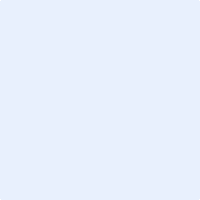 